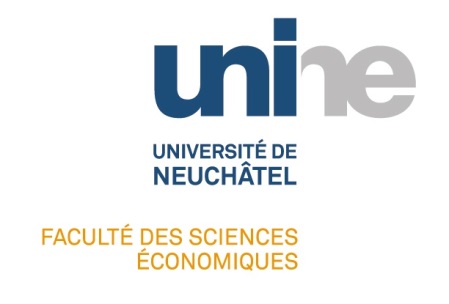 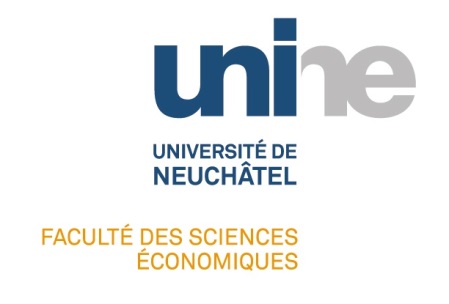 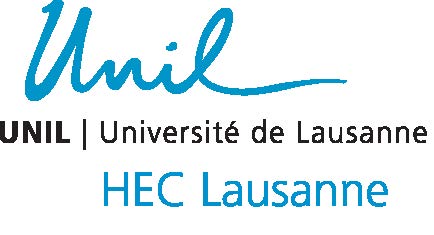 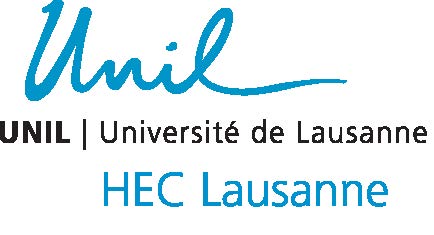 Mémoire de master présenté en vue de l’obtention duMaster of Science en Systèmes d’Informations parPrénom NomLieu, mois annéeTITRESOUS-TITREDirecteur de thèseTitre, Nom, Université de xxExpertTitre, Nom, Université de xxTuteur en EntrepriseNom, Entreprise